Roberts: Comcast Eyeing Record Broadband Growth in Q3Comcast leader Brian Roberts told an investor conference that the number of net broadband subscribers passed 500,000 this quarter, a company record, and 15 million people subscribe to Peacock. Roberts also confirmed reports that Comcast is considering making its X1 service available through smart televisions worldwide and presented a three-part strategy for the mobile sector.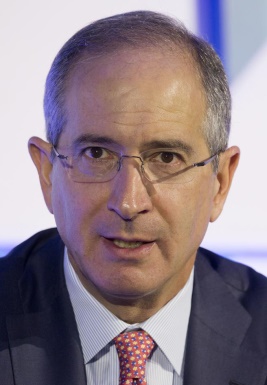 Broadcasting & Cable 9.15.20https://www.nexttv.com/news/peacock-signups-jump-to-15m-roberts-saysImage credit:https://www.lavanguardia.com/r/GODO/LV/p3/WebSite/2016/05/25/Recortada/CEO_Pay-d35c7_20160525012726-219-k6ID--656x946@LaVanguardia-Web.jpg